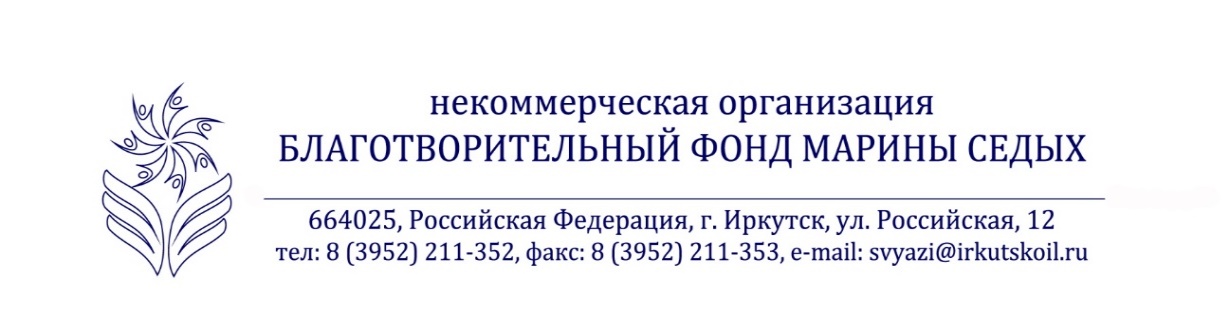 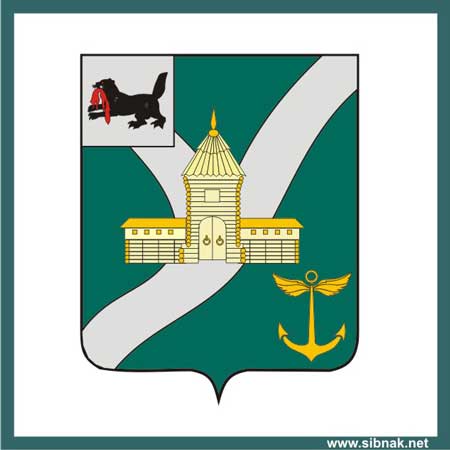 Согласовано ____________                                                            Утверждаю____________Мэр УКМО                                                                                     Директор Фонда М.СедыхКлимина Т.А.                                                                                                      Богдалова Л.Г.Положениео проведении  районного Конкурса детского и юношеского  творчества, посвященному празднованию 5- летия Фонда Марины Седых «От сердца к сердцу»Учредитель:НКО «Благотворительный фонд Марины Седых».Организатор: Благотворительный фонд Марины Седых, Администрация Усть-Кутского МОЦель: выявление, поддержка и развитие детского и молодежного творчества в области вокального, хореографического, декоративно-прикладного и изобразительного искусства.Задачи:- формирование эстетического вкуса исполнителей, зрителей на примере лучших образцов вокального, хореографического, декоративно-прикладного  и изобразительного искусства;- укрепление профессиональных и творческих связей между участниками конкурса, коллективами и их руководителями.Дата и место проведения: март-апрель 2019года  г. Усть-Кут.Условия участия в конкурсе:В конкурсе могут принять участие физические лица, детские и молодежные коллективы Усть-Кутского района. Участник конкурса может участвовать только в одной номинацииДля участия в конкурсе необходимо предоставить в адрес организатора заявку (Приложение №1) на e-mail: otdel_ust-kut@mail.ruили по адресу: г. Усть-Кут, ул. Халтурина 52 каб. 112. Заявки принимаются до 15 марта.Конкурс проводится в два этапа:Iэтап-  27 марта 2019г. в 13.00  МБУК «ДК Речники» УКМО  (ул. Речников 34) – номинация вокал;              27 марта2019г. в 13.00 МБУК «РКДЦ Магистраль» УКМО (ул. Кирова 80) – номинация хореография, ДПИ, ИЗО. IIэтап – 14 апреля  2019г. в 13.00 Гала концерт МБУК «РКДЦ Магистраль» УКМО (ул. Кирова 80)Номинации:Вокальные коллективы, солисты:- «Эстрадный вокал» (соло, ансамбль);- «Академический вокал» (соло, ансамбль);Хореографические коллективы:- «Стилизованный танец»;- «Эстрадный танец».ДПИ:- Все направления декоративно-прикладного творчества.ИЗО: - Все виды техникиВозрастные категорииВокал:– до 6 лет;– от 7 до 10 лет;– от 11 до 13 лет;– от 14 до 17 лет;Хореография:– от 6 до 8 лет;– от 9 до 13 лет;– от 14 до 17 лет.ДПИ и ИЗО :- от 7 до 9 лет;- от 10 до 12 лет- от 13 до 18 лет.Критерии оценкиВокальные коллективы, солисты:- исполнительское мастерство;- художественная ценность репертуара, его соответствие возрастным особенностям участника;- художественный и сценический образ;– слаженность, спетость, сложность репертуара (для ансамблей).Хореографические коллективы:- композиционно-музыкальное решение хореографического номера;- исполнительское мастерство;- артистизм исполнителей;- сценическая культура, костюм;- соответствие репертуара возрасту участников;- соответствие музыкального сопровождения хореографической композиции;- оригинальность и новизна;ДПИ: - эстетическое оформление работы;- художественный стиль;- оригинальный творческий подход;- композиционное решение.ИЗО:- новизна и оригинальность конкурсной работы;- качество работы с художественной точки зрения.Программные требованияВокальные коллективы, солистыСолисты и ансамбли  исполняют одну песню.Продолжительность выступления:  не более 3 минут.В качестве музыкального сопровождения допускается использование акустического аккомпанемента (инструментальный ансамбль, фортепиано, баян, гитара и т.п.) и фонограмм «минус 1», без использования бэк-вокала и средств усиления голоса. Не допускается дублирование мелодии песни в аккомпанементе или фонограмме (double-track).Хореографические коллективыКоллектив может представить 1 номер (продолжительностью не более 5 минут) в каждой номинации и возрастной категории. Хореографическая форма номера выбирается по усмотрению руководителя коллектива.Тематика репертуара и лексика должны соответствовать возрастным особенностям участников и уровню их хореографической подготовки. ДПИНа конкурс  принимается работа из любого материала, каждая работа должна быть подписана (ФИО, возраст участника)ИЗО Участвуют работы, выполненные в технике: акварель, гуашь, масло, пастель, цветные карандаши, смешанная техника; формат работ – А3, А2.Жюри конкурса:Организатор формирует состав жюри из высококвалифицированных специалистов в области вокально-хорового, хореографического, декоративно-прикладного и изобразительного  искусства. Жюри оценивает выступления участников конкурса на основе разработанных критериев по номинациям. Решение жюри является окончательным и обжалованию не подлежит.Награждение:Победителям конкурса присуждаются: звания дипломантовI, II, III степени. Остальные участники отмечаются дипломами участника. Для оценки выступлений применяется пятибалльная система. Распределение призовых мест производится на основании протокола жюри в соответствии с количеством набранных баллов. Контакты организатора:665784 Иркутская область, г. Усть-Кут, ул. Халтурина 52  . Тел.: 8 (39565) 5-71-53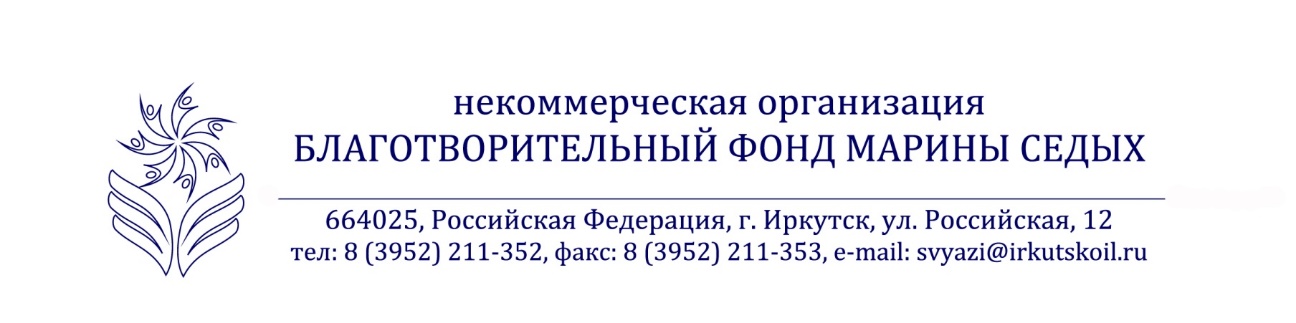                                                                                                             Приложение№1                                                                       к положению о проведении  районного Конкурса                                                                   детского и юношеского  творчества«Мы вместе»                                                             ЗАЯВКА          на участие в районном Конкурсе   детского и юношеского  творчества посвященному празднованию 5- летия Фонда Марины Седых «От сердца к сердцу»Название коллектива:Количество участников Возрастная группа НоминацияОрганизация, направляющая коллектив (полная расшифровка названия): Юридический адрес организации или адрес участника:Телефон:E-mail:Конкурсная программа:- для вокала и хореографии: название номера, продолжительность номера-для ДПИ и ИЗО наименование работы.Ф.И.О. законного представителя участника, руководителя коллектива(полностью): Телефон законного представителя, руководителя: E-mail: № п/пФамилия, имя участниковЧисло, месяц, год рождения